Name………………………………………Adm No…….............Index Number.......……………..........    Date………………........231/3BIOLOGY(Practical)Paper 3JUNE/JULY 2022Time: 1 ¾   hoursBUNAMFAN CLUSTER EXAMS EXAMINATION - 2022Instructions to CandidatesWrite your name, Admission number and your other details in the spaces provided above.Spend the first 15 minutes of the time allocated to read through the question paper before commencing your workAnswer ALL the questions in the spaces provided.Additional pages must not be insertedFor Examiner's Use Only You are provided with the following materials;Specimen A Scalpel 50ml beakerGlass rod8cm visking tubing2 pieces of strings20ml distilled water in a wash bottle100ml beaker10ml Iodine solutionYou are provided with a specimen labeled A. Make a transverse section of the specimen.Draw and label the section								          (3mks)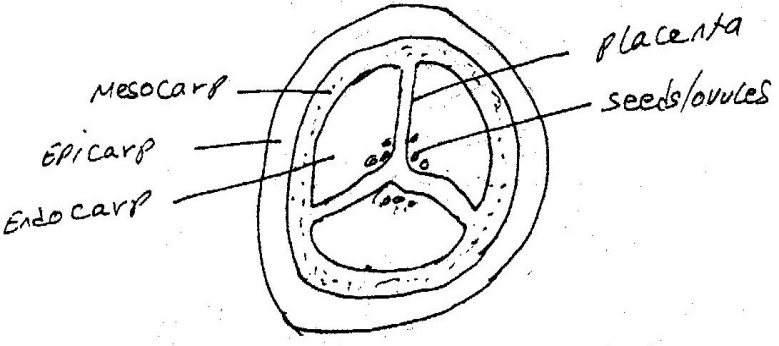 What type of fruit  is specimen A? 							           (1mk)Berry Slice off about 2cm thick disc from the specimen. Peel it. Place the piece into a beaker and mash it into a paste using a glass rod. Add 20ml of distilled water and stir. Tie one end of the transparent tubing provided. Decant the extract into the tubing and tie the other end tightly, ensuring there is no leakage.Immerse the tubing with its contents in a 100ml beaker containing Iodine solution for 20 minutes.Record your observations in the table below				(4mks)Explain the results obtained from c(i) above. 				         (5mks)Iodine molecules in the beaker moved into the visking tubing by diffusion; reacted with starch to give the blue black colour; Colour of Iodine  outside the visking tubing remains unchanged; because starch has large molecules; that can not diffuse through the semi-permeable; membrane of the visking tubingStudy the photographs below and answer the questions that follow.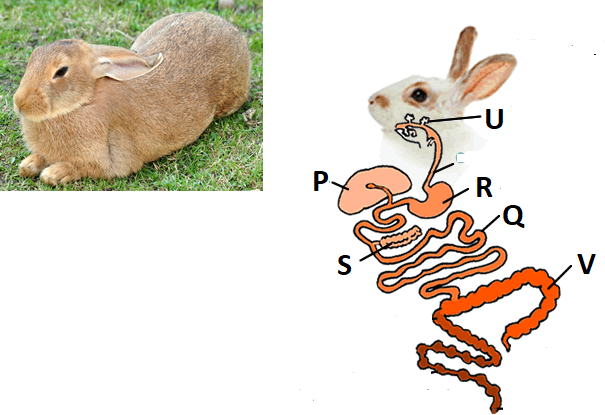 With observable reasons identify the class of the specimen in the photograph .Class 	Mammalia 								(1mk)Reasons 	Presence of fur/hairPresence of external ear								 (i) Name the structures labeled  							          (4mks)P 	LiverQ 	Small intestines/ileumR 	Stomach	S 	PancreasState the function of the parts labeled 					    (2mks)U 	Secrete salivaV 	harbours/contains bacteria that secrete cellulose enzyme that digests celluloseStudy the photographs below depicting plants growing in different habitats.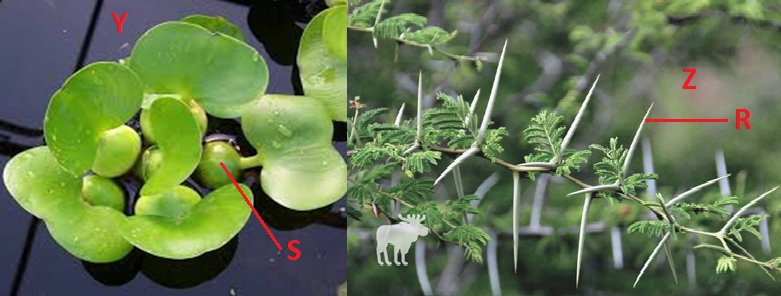 Identify the habitats in which they are found 				          (2mks)Y 	Fresh waterZ 	Dry/arid/semi arid/desertState the significance of the following structures found in the specimens shown above (2mks)R 	Prick/injure/irritate/harm herbivores/animalsS 	Fills with air for buoyancy3.	Below are photographs showing some observable features of animal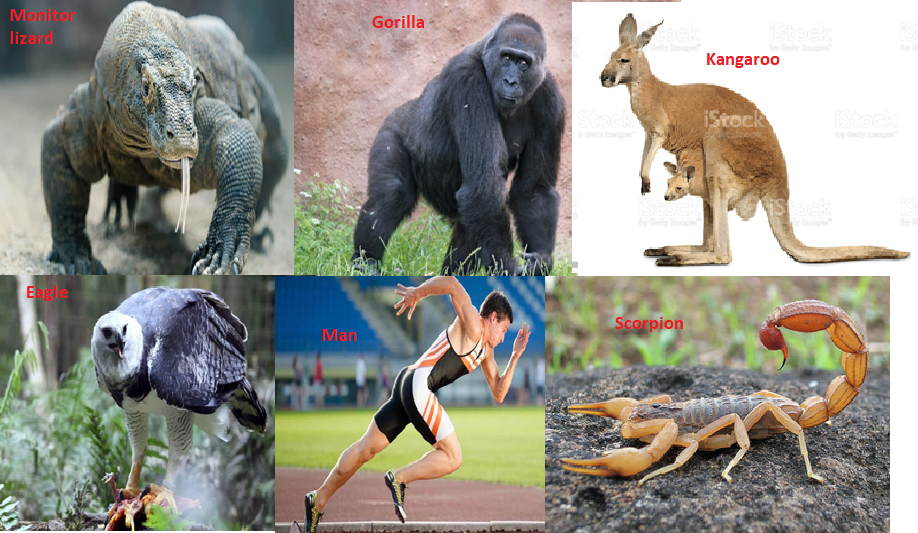 Using the features in the order given below, construct a dichotomous key that can be used to identify the specimens in the photographs. 						        (10mks)Presence or absence of backbonePresence or absence of  wingsPresence or absence of  scalesPresence or absence of  pouchBipedal or quadripedal1(a) 	Animals without a backbone……………………………………………………............................Scorpion  Animals with a backbone………………………………………………………………………….go to 22(a) Animals with wings……………………………………………………………………………Eagle(b) Animals without wings………………………………………………………………………….go to 33(a)Animals with scales………………………………………………………………….Monitor lizard(b)Animals without scales…………………………………………………………………………go to 44(a) Pouch present………………………………………………………………………………Kangaroo(b)Without a pouch…………………………………………………………………………………go to 55(a) Bipedal …………………………………………………………………………………………….Man(b) Quadripedal……………………………………………………………………………………GorillaStudy the photographs below showing blood vessels in man.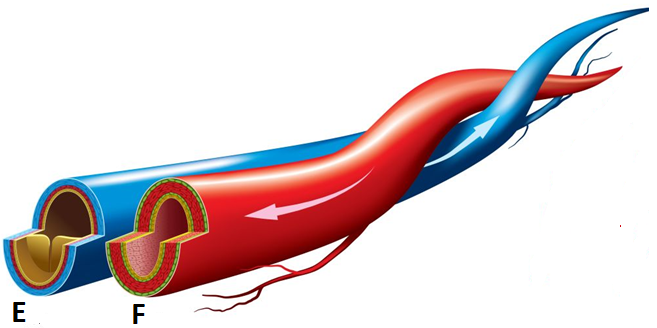 Using observable features identify the blood vessels 		                       (2mks)E 	VeinF 	ArteryUsing observable features only, give two differences between the two blood vessels (2mks)							          QuestionMaximum ScoreCandidate’s Score113213314Total Score40Extract inside visking tubingIodine solution outside the visking tubingBefore the experimentWhite /cream/ pale yellowBrown /yellowAfter the experimentBlue blackBrown /yellowE F Wide lumenNarrow lumenThin wallThick wallPresence of valveValve absent